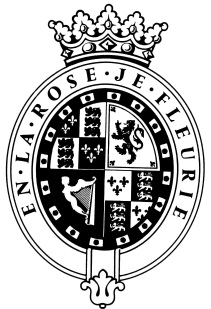 GOODWOODThe RoleThe Estate Financial Controller will be part of the Finance team and will report to the E&H Finance Director. The Estate division encompasses the behind-the-scenes elements of a traditional country estate along with the Motor Circuit and Aviation businesses based at the historic Goodwood motor circuit.About usGoodwood is a quintessentially English estate, set in 12,000 acres of rolling West Sussex countryside. Rooted in our heritage, we deliver extraordinary and engaging experiences in modern and authentic ways.  But what really sets us apart is our people.  It is their passion, enthusiasm and belief in the many things we do that makes Goodwood the unique place it is.Passionate PeopleIt takes a certain sort of person to flourish in such a fast-paced, multi-dimensional environment like Goodwood.  We look for talented, self-motivated and enthusiastic individuals who will be able to share our passion for Goodwood to be ‘the home of exceptional experiences’.Our ValuesThe Real Thing	       Derring-Do 	  Obsession for Perfection    Sheer Love of LifePurpose of the roleTo provide the financial expertise for the running of the Estate division. Work closely with the Estate Managing Director and the Finance Director to ensure that all aspects of the financial management and accounting function are completed whilst building and maintaining relationships with all of the business managers and help them drive their businesses forward.Key responsibilitiesOverall responsibility for the delivery of timely and accurate management accounts, written commentary and balance sheet reconciliations whilst also monitoring and improving the robustness of the financial processes and controls.Monitor and analyse monthly operating results against budget.  Effectively understand and challenge any significant variances and communicate any performance issues.Ensure vigorous balance sheet controls, provide strong leadership, support and engage with operational colleagues with the core aim to add value to the business and maximise profit opportunities.  Monitor and report on the divisional capital expenditure spend. This includes efficient allocation of resources across the Group and long term capital commitments to support the infrastructure of the Estate.Manage the processes that deliver regular forecasting and annual budgets (to include cash-flow and balance sheet projections).  All of which requires detailed understanding of the business and a hands-on approach.To provide business unit managers with high quality financial advice and support to their business area.  In addition, support them in the preparation of internal planning and review meetings.Participate in developing new business; specifically assist the MD with identifying new business growth opportunities, the drafting of prospective programmatic budgets and determining cost effectiveness of delivery.Maintain effective working relationships with the company’s external partners.Ensure all finance records are kept accurately and securely and in line with company guidelines and legislative requirements.To work alongside the Financial Accountant, to ensure the delivery of the year end process, liaising with external auditors where necessary to ensure compliant statutory accounting and the maximisation of company profitability.  Be the point of contact for all financial queries relating to the Estate division including any ad hoc analysis and any legislative administration needs.A sharp analytical and commercial mindset is essential, as this role will play a lead in the strategic development of the business.Qualities you will possessPassion for what you doPositive and friendly with a “can do attitude”Attention to detail Ability to prioritise, organise and multi-taskQuick learnerTake responsibility for yourselfConfident to make decisions and to stand by themStrong customer service skills Excellent communicatorProblem solver.A sense of fun!What do you need to be successful? Demonstrable experience in a relevant finance position.Demonstrative progress towards a chartered accounting qualification (CIMA, ACCA etc.).Excellent MS Office skills, particularly MS Excel.Strong interpersonal skills and ability to build relationships with a broad spectrum of colleagues.Always inspired by Goodwood’s heritageDaring to surprise and delightStriving to do things even betterSharing our infectious enthusiasm